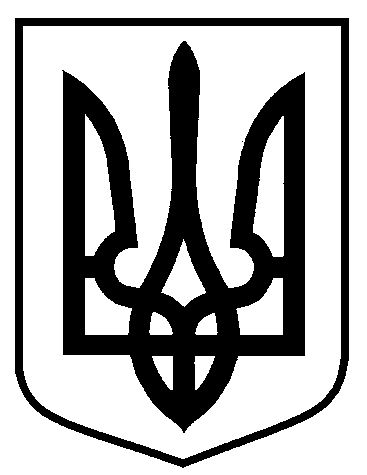 Сумська міська радаВиконавчий комітетРІШЕННЯ від  07.11.2017 № 564На підставі поданих заяв та документів стосовно присвоєння поштових адрес, відповідно до рішення Сумської міської ради від 24.09.2014 № 3554-МР «Про затвердження Порядку присвоєння та зміни поштових адрес об’єктам нерухомого майна в місті Суми», керуючись частиною першою статті 52 Закону України «Про місцеве самоврядування в Україні», виконавчий комітет Сумської міської ради ВИРІШИВ:Присвоїти поштові адреси об’єктам нерухомого майна в місті Суми згідно з додатком.Власнику об’єктів нерухомого майна виготовити та встановити  на будівлях покажчики з назвою вулиці і номером встановленого зразка, погодженого  управлінням архітектури та містобудування  Сумської міської ради.Заявнику у відповідності до Правил благоустрою міста Суми, затверджених рішенням Сумської міської ради від 26 грудня 2014 року             № 3853-МР,  укласти договори про закріплення території міста Суми по утриманню в належному санітарно-технічному стані. 4.  Організацію виконання цього рішення покласти на першого заступника міського голови Войтенка В.В     Міський голова                                                                                О.М. Лисенко    Кривцов   70-01-03    Розіслати: Кривцову А.В., заявнику Про присвоєння  поштових адрес об’єктам  нерухомого майна в місті Суми за адресою: вул. Брянська, 1 та 1/1